	MĚSTO ŽATEC	USNESENÍ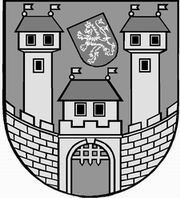 	z 	23	. jednání Rady města Žatce 	konané dne	2.9.2014Usnesení č. 	623 /14	-	668 /14	 623/14	Schválení programu	 624/14	Kontrola usnesení	 625/14	Informace o investičních akcích	 626/14	Záměr Ekologického centra Žatec – revitalizace lokality BUFO	 627/14	Zrušení výběrového řízení „Rekonstrukce bazénu při ZŠ Jižní v Žatci – 	nerezová vana“ a zahájení nového zadávacího řízení	 628/14	Zahájení výběrového řízení „Zahradní altán při čp. 1437, ulice Tyršova, 	Žatec“	 629/14	Rozpočtová změna akce „Záchrana objektu bývalých papíren a vybudování	 depozitářů muzea v jejich části“	 630/14	Rozpočtová změna – výměna části vodovodního potrubí a PVC na dětském	 oddělení v areálu Nemocnice Žatec	 631/14	Rozpočtová změna – čerpání rezervy TSMŽ s.r.o.	 632/14	Návrh na změnu ÚP Žatec – právního stavu po změně č. 4 – st.p.č. 452/2, 	460, 461/2 a p.p.č. 173/2 k.ú. Žatec	 633/14	Odstoupení od kupní smlouvy se zřízením věcného práva předkupního	 634/14	Nájem prostoru sloužícího k podnikání v č.p. 2820 ul. Písečná v Žatci	 635/14	Nabytí pozemků p.p.č. 7194 a p.p.č. 7195 v k.ú. Žatec	 636/14	Nabytí pozemku p.p.č. 428/4  v k.ú. Bezděkov u Žatce	 637/14	Smlouva č. 849/2014 o zřízení věcného břemene – služebnosti stezky a 	cesty	 638/14	Smlouva o zajištění zpětného odběru a využití odpadů z obalů	 639/14	Rozpočtová změna – komunikace k 18 RD v Bezděkově, 1. část	 640/14	Zpráva o činnosti PO TSMŽ	 641/14	Žádost fyzické osoby	 642/14	Nájem bytu č. 2 v č.p. 149 nám. Svobody v Žatci	 643/14	Technická správa města Žatec, s.r.o. – změna zakladatelské listiny	 644/14	Výběr zhotovitele stavby „Regenerace pravého břehu Ohře - II. a III. etapa“	 645/14	Rozpočtová změna – Autobusové nádraží (Rekonstrukce autobusového 	terminálu v Žatci)	 646/14	Plánované opravy komunikací pro rok 2014, Žatec - dodatek č. 2 ke SoD	 647/14	Smlouva o spolupráci	 648/14	Rozpočtová změna – vsypová loučka na městském hřbitově Žatec	 649/14	Smlouva o dílo „Žatec – ul. Příkrá – fréza a pokládka“	 650/14	Rozpočtová změna – investiční akce a opravy na rok 2014	 651/14	Rekonstrukce dopravního terminálu v Žatci – finanční krytí projektu	 652/14	Obecně závazná vyhláška o stanovení koeficientů pro výpočet daně z 	nemovitých věcí	 653/14	Složení minirozpočtových výborů – rozpočet 2015	 654/14	Statut fondu regenerace Města Žatce a Zásady pro poskytování příspěvků 	z Fondu regenerace Města Žatce	 655/14	Nákup akcií RRA Ústeckého kraje a.s.	 656/14	Finanční příspěvek – Chmelařský institut, s.r.o.	 657/14	Přijetí peněžitého daru	 658/14	Rozpočtová změna – neinvestiční účelová dotace	 659/14	Rozpočtová změna – uvolnění rezervy PO	 660/14	Rozpočtová změna – lesní hospodářství	 661/14	Žádost o povolení výjimky z nejvyššího počtu dětí ve dvou přípravných 	třídách – ZŠ a MŠ, Žatec, Dvořákova 24	 662/14	Rozpočtová změna – uvolnění rezervy	 663/14	Pořádání farmářských trhů	 664/14	Prodej vozidla MP Žatec	 665/14	Jmenování člena dozorčí rady Nemocnice Žatec, o.p.s.	 666/14	Zápis z komise pro kulturu a cestovní ruch	 667/14	Komise pro výstavbu a regeneraci MPR a MPZ	 668/14	Program zastupitelstva města	 623/14	Schválení programuRada města Žatce projednala a schvaluje program jednání rady města.									 T:  2.9.2014	O:	p.	HAMOUSOVÁ	 624/14	Kontrola usneseníRada města Žatce projednala a bere na vědomí kontrolu usnesení z minulých jednání rady města.									 T:  2.9.2014	O:	p.	VAJDA	 625/14	Informace o investičních akcíchRada města Žatce bere na vědomí informaci o investičních akcích.									 T:  2.9.2014	O:	p.	DUCHOŇOVÁ	 626/14	Záměr Ekologického centra Žatec – revitalizace lokality BUFORada města Žatce projednala a souhlasí s podáním žádostí spolku Ekologického centra Žatec (IČ 22837205) o granty na projekt „Revitalizace území Bufo v Žatci“, jehož je Město Žatec vlastníkem, z dotačních titulů Ústeckého kraje, Nadace ČEZ, Ministerstva životního prostředí ČR a dalších.	T:	15.9.2014	O:	p.	DUCHOŇOVÁ	 627/14	Zrušení výběrového řízení „Rekonstrukce bazénu při ZŠ Jižní v Žatci – 	nerezová vana“ a zahájení nového zadávacího řízeníRada města Žatce ruší v souladu s § 84 odst. 1 písm. e) zákona č. 137/2006 Sb., o veřejných zakázkách, ve znění pozdějších předpisů a podmínek se Zásadami a postupy pro zadávání veřejných zakázek Města Žatec zadávací řízení podlimitní veřejné zakázky zadané ve zjednodušeném podlimitním řízení na zhotovitele stavby „Rekonstrukce bazénu při ZŠ Jižní v Žatci – nerezová vana“.Rada města Žatce schvaluje zadávací podmínky a výzvu k podání nabídky na veřejnou zakázku na stavební práce, zadané ve zjednodušeném podlimitním řízení podle ustanovení § 21 odst. 1 písm. f) a § 38 zákona č. 137/2006 Sb., o veřejných zakázkách, v platném znění pozdějších předpisů a podmínek se Zásadami a postupy pro zadávání veřejných zakázek Města Žatec na zhotovitele stavby „Rekonstrukce bazénu při ZŠ Jižní v Žatci – nerezová vana“ a schvaluje základní okruh zájemců, kterým bude výzva zaslána.Rada města Žatce schvaluje členy hodnotící komise včetně jejich náhradníků.	T:	5.9.2014	O:	p.	DUCHOŇOVÁ	 628/14	Zahájení výběrového řízení „Zahradní altán při čp. 1437, ulice Tyršova, 	Žatec“Rada města Žatce schvaluje zadávací podmínky a výzvu k podání nabídky na veřejnou zakázku malého rozsahu na stavební práce, zadané v souladu se Zásadami a postupy pro zadávání veřejných zakázek Města Žatec na zhotovitele stavby „Zahradní altán při č.p. 1437, ulice Tyršova, Žatec“ a schvaluje základní okruh zájemců, kterým bude výzva zaslána.	T:	5.9.2014	O:	p.	DUCHOŇOVÁ	 629/14	Rozpočtová změna akce „Záchrana objektu bývalých papíren a 	vybudování depozitářů muzea v jejich části“Rada města Žatce doporučuje Zastupitelstvu města Žatce schválit rozpočtovou změnu – uvolnění finančních prostředků z investičního fondu ve výši 6,500.000,00 Kč na financování investiční akce „Záchrana objektu bývalých papíren a vybudování depozitářů muzea v jejich části“.Výdaje: 741-6171-6901                   - 6.500.000,00 Kč (IF)Výdaje: 739-3613-6121, org. 790         + 6.500.000,00 Kč (investiční akce).Rada města Žatce doporučuje Zastupitelstvu města Žatce schválit rozpočtovou změnu ve výši 7.000.000,00 Kč, a to zapojení finančních prostředků proplacených z programu ROP SZ za již realizovanou I. etapu akce: „Záchrana objektu bývalých papíren a vybudování depozitářů muzea v jejich části“ na dofinancování stavebních prací uvedené investiční akce. Rozpočtová změna bude platná ve chvíli připsání finančních prostředků na účet města Žatce. Příjem: 4216 UZ 845 05                 + 7.000.000,00 Kč  (příjem dotace)Výdaje: 739-3613-6121 org. 790         + 7.000.000,00 Kč  (investiční akce).	T:	11.9.2014	O:	p.	DUCHOŇOVÁ	 630/14	Rozpočtová změna – výměna části vodovodního potrubí a PVC na 	dětském oddělení v areálu Nemocnice ŽatecRada města Žatce projednala a schvaluje rozpočtovou změnu - přesun nedočerpaných finančních prostředků schválených na investiční akci: „Realizace energetických úspor dodatečným zateplením pavilonů následné péče a dětského oddělení, Husova 1181, Žatec“ na výměnu části vodovodního potrubí a PVC na dětském oddělení v areálu Nemocnice Žatec. Výdaje: 715-3522-6121 org. 782         - 100.000,00 Kč (investiční akce)Výdaje: 715-3522-5171                 + 100.000,00 Kč (oprava).	T:	9.9.2014	O:	p.	SEDLÁKOVÁ	 631/14	Rozpočtová změna – čerpání rezervy TSMŽ s.r.o.Rada města Žatce doporučuje Zastupitelstvu města Žatce schválit rozpočtovou změnu ve výši 1.109.000,00 Kč a to zapojení finančních prostředků z rezervy kapitoly 739 takto:Výdaje: 739-6171-5901 org. 510  - 1.109.000,00 Kč (čerpání rezervy kap. 739 TSMŽ s.r.o.)Výdaje: 739-3639-5169 org. 510  + 1.109.000,00 Kč (TSMŽ s.r.o. provoz).	T:	11.9.2014	O:	p.	DUCHOŇOVÁ	 632/14	Návrh na změnu ÚP Žatec – právního stavu po změně č. 4 – st.p.č. 452/2, 	460, 461/2 a p.p.č. 173/2 k.ú. ŽatecRada města Žatce projednala žádost o změnu ÚP Žatec - právního stavu po změně č. 4 - změna využití pozemků st.p.č. 452/2, 460, 461/2 a p.p.č. 173/2 k.ú. Žatec a upřednostňujevariantu b) pro posouzení žádosti Zastupitelstvem města Žatce a doporučuje zařadit návrh dodatku do probíhající změny č. 5 ÚP Žatec.	T:	11.9.2014	O:	p.	DUCHOŇOVÁ	 633/14	Odstoupení od kupní smlouvy se zřízením věcného práva předkupníhoRada města Žatce doporučuje Zastupitelstvu města Žatce neschválit odstoupení od kupní smlouvy se zřízením věcného práva předkupního ze dne 13.02.2012 o převodu pozemku ostatní plocha p.p.č. 5617/11 o výměře 637 m2 zapsaného na LV č. 10961 v k.ú. Žatec.	T:	11.9.2014	O:	p.	DUCHOŇOVÁ	 634/14	Nájem prostoru sloužícího k podnikání v č.p. 2820 ul. Písečná v ŽatciRada města Žatce schvaluje skončení nájmu prostoru sloužícího k podnikání umístěného v 8. NP – pečovatelna o ploše 16,44 m2 v č.p. 2820 ul. Písečná v Žatci s PO Domov pro seniory a Pečovatelská služba v Žatci. Současně Rada města Žatce schvaluje nájem  prostoru sloužícího k podnikání umístěného v 8. NP domu č.p. 2820 ul. Písečná v Žatci o ploše 16,44 m2 na dobu neurčitou za nájemné ve výši 750,00 Kč/m2/rok bez služeb fyzické osobě za účelem nabízení a poskytování masérských a kosmetických služeb.	T:	22.9.2014	O:	p.	DUCHOŇOVÁ	 635/14	Nabytí pozemků p.p.č. 7194 a p.p.č. 7195 v k.ú. ŽatecRada města Žatce doporučuje Zastupitelstvu města Žatce nabýt do majetku města pozemky - ostatní plochy p.p.č. 7194 o výměře 191 m2 a p.p.č. 7195 o výměře 66 m2 pod místní komunikací, zapsané na  LV 6895 v k.ú. Žatec, z majetku společnosti České dráhy, a.s. za kupní cenu 75.000,00 Kč.	T:	11.9.2014	O:	p.	DUCHOŇOVÁ	 636/14	Nabytí pozemku p.p.č. 428/4  v k.ú. Bezděkov u ŽatceRada města Žatce doporučuje Zastupitelstvu města Žatce nabýt do majetku města pozemek  ostatní plocha p.p.č. 428/4 o výměře 157 m2 zapsaný na  LV 62 v k.ú. Bezděkov u Žatce z majetku České republiky -  Ministerstva obrany ČR za kupní cenu 39.600,00 Kč.	T:	11.9.2014	O:	p.	DUCHOŇOVÁ	 637/14	Smlouva č. 849/2014 o zřízení věcného břemene – služebnosti stezky a 	cestyRada města Žatce schvaluje uzavření Smlouvy č. 849/2014 o zřízení věcného břemene – služebnosti stezky a cesty za účelem užívání „Cyklostezky Ohře – úsek č. 4“ pro Město Žatec na pozemky  ostatní plochy p.p.č. 7032/52, p.p.č. 7032/53 a p.p.č. 7143 v k.ú. Žatec o celkové výměře věcného břemene 789 m2 ve vlastnictví České republiky - Povodí Ohře, státní podnik, Chomutov.	T:	12.9.2014	O:	p.	DUCHOŇOVÁ	 638/14	Smlouva o zajištění zpětného odběru a využití odpadů z obalůRada města Žatce projednala a schvaluje znění Smlouvy o zajištění zpětného odběru a využití odpadů z obalů se společností EKO-KOM, a.s. (IČ 25134701) a ukládá starostce města předloženou smlouvu podepsat.Rada města Žatce projednala a neschvaluje znění Dodatku č. 1 ke Smlouvě o zajištění zpětného odběru a využití odpadů z obalů se společností EKO-KOM, a.s. (IČ 25134701).	T:	4.9.2014	O:	p.	DUCHOŇOVÁ	 639/14	Rozpočtová změna – komunikace k 18 RD v Bezděkově, 1. částRada města Žatce doporučuje Zastupitelstvu města Žatce schválit rozpočtovou změnu - přesun nečerpaných finančních prostředků schválených na akci: „Parkoviště ul. Poděbradova a sadové úpravy u Synagogy“ na financování akce „komunikace k 18 RD v Bezděkově, 1. část“. Výdaje: 710-2219-6121 org. 629          - 1.000.000,00 Kč (investice)Výdaje: 710-2212-6121 org. 714         + 1.000.000,00 Kč (18 RD v Bezděkově).	T:	11.9.2014	O:	p.	DUCHOŇOVÁ	 640/14	Zpráva o činnosti PO TSMŽRada města Žatce projednala a bere na vědomí předloženou zprávu o činnosti příspěvkové organizace Technické služby města Žatec za první polovinu roku 2014.									 T:  5.9.2014	O:	p.	DUCHOŇOVÁ	 641/14	Žádost fyzické osobyRada města Žatce opětovně projednala a nedoporučuje Zastupitelstvu města Žatce nabýt do majetku města části pozemku orné půdy p.p.č. 1933/2 dle GP č. 2361-085/1999 ostatní plochu p.p.č. 1933/5 o výměře 760 m2 a ostatní plochu p.p.č. 1933/4 o výměře 504 m2  v k.ú. Žatec za kupní cenu 884.800,00 Kč dle návrhu fyzické osoby.	T:	11.9.2014	O:	p.	DUCHOŇOVÁ	 642/14	Nájem bytu č. 2 v č.p. 149 nám. Svobody v ŽatciRada města Žatce schvaluje nájem bytu č. 2 o velikosti 2+kk v domě č.p. 149 nám. Svobody v Žatci fyzické osobě za měsíční nájemné 58,08 Kč/m2 bez služeb, na dobu určitou do 30.06.2015 s podmínkou uhrazení vratné peněžité jistoty ve výši trojnásobku měsíčního nájemného.	T:	10.9.2014	O:	p.	DUCHOŇOVÁ	 643/14	Technická správa města Žatec, s.r.o. – změna zakladatelské listinyRada města Žatce v působnosti valné hromady společnosti Technická správa města Žatec, s.r.o., IČ: 22792830, se sídlem Žatec, Čeradická 1014, PSČ 438 01 (dále též jen „Společnost“), v souladu s ustanovením § 102 odst. 2 písm. c) zákona č. 128/2000 Sb., o obcích, ve znění pozdějších předpisů a v souladu se zakladatelskou listinou Společnosti schvaluje změnu zakladatelské listiny Společnosti v platném znění tak, že dosavadní text článku V. se doplňuje textem „prodej kvasného lihu, konzumního lihu a lihovin“, ostatní části zakladatelské listiny Společnosti zůstávají beze změny.Rada města Žatce v působnosti valné hromady Společnosti pověřuje a zmocňuje starostku města Mgr. Zdeňku Hamousovou k zastupování jediného společníka Společnosti při sepsání notářského zápisu ve věci rozhodnutí týkajícího se změny zakladatelské listiny společnosti.	T:	15.9.2014	O:	p.	GREŽO	 644/14	Výběr zhotovitele stavby „Regenerace pravého břehu Ohře - II. a III. 	etapa“Rada města Žatce projednala zprávu o posouzení a hodnocení nabídek ze dne 11.08.2014 na zhotovitele stavby „Regenerace pravého břehu Ohře - II. a III. etapa“ a dle ustanovení § 81 odst. 1 písmena b) zákona č. 137/2006 Sb., o veřejných zakázkách, ve znění pozdějších předpisů rozhodla o výběru nejvhodnější nabídky uchazeče s nejnižší nabídkovou cenou uvedeného jako druhého v pořadí hodnocení nabídek s pořadovým číslem 2.Rada města Žatce schvaluje výsledek hodnocení a posouzení nabídek stanovené hodnotící komisí.Rada města Žatce zároveň ukládá starostce města Žatce podepsat smlouvu o dílo s vybraným uchazečem.	T:	3.9.2014	O:	p.	TRÁVNÍČEK	 645/14	Rozpočtová změna – Autobusové nádraží (Rekonstrukce autobusového 	terminálu v Žatci)Rada města Žatce projednala a schvaluje rozpočtovou změnu - přesun nedočerpaných finančních prostředků schválených z akce: „ZŠ a MŠ, Dvořákova 24 a 25, Žatec – výměna oken ve vnitrobloku“ na financování Autobusové nádraží (Rekonstrukce autobusového terminálu v Žatci). Výdaje: 714-3114-5171 org. 5142          - 80.000,00 Kč (oprava)Výdaje: 710-2221-6121 org. 640           + 80.000,00 Kč (Autobusové nádraží).	T:	3.9.2014	O:	p.	SEDLÁKOVÁ	 646/14	Plánované opravy komunikací pro rok 2014, Žatec - dodatek č. 2 ke SoDRada města Žatce schvaluje dodatek č. 2 ke smlouvě o dílo ze dne 20.05.2014 akce „Plánované opravy komunikací pro rok 2014, Žatec“ a ukládá starostce města podepsat uvedený dodatek č. 2 se společností Luděk Morávek, IČ 72580682, Žatec.	T:	5.9.2014	O:	p.	DUCHOŇOVÁ	 647/14	Smlouva o spolupráciRada města Žatce schvaluje smlouvu o spolupráci na akci „Dukelská ul., rekonstrukce vozovky a chodníků – I. etapa“ a ukládá starostce města podepsat smlouvu o spolupráci se společností Severočeská stavební, a.s., IČ 25458426, Velká Hradební 231/17, 400 01 Ústí nad Labem.	T:	19.9.2014	O:	p.	DUCHOŇOVÁ	 648/14	Rozpočtová změna – vsypová loučka na městském hřbitově ŽatecRada města Žatce schvaluje rozpočtovou změnu – uvolnění finančních prostředků z rezervního fondu na financování zhotovení vsypové loučky na městském hřbitově Žatec.Výdaje: 741-6171-5901                 - 83.000,00 Kč (rezervní fond)Výdaje: 739-3632-6121 org. 518        + 83.000,00 Kč (investice).	T:	10.9.2014	O:	p.	SEDLÁKOVÁ	 649/14	Smlouva o dílo „Žatec – ul. Příkrá – fréza a pokládka“Rada města Žatce projednala a schvaluje Smlouvu o dílo na akci „Žatec – Příkrá – fréza a pokládka“.Rada města Žatce současně ukládá starostce města podepsat smlouvu o dílo.	T:	13.9.2014	O:	p.	DUCHOŇOVÁ	 650/14	Rozpočtová změna – investiční akce a opravy na rok 2014Rada města Žatce projednala a schvaluje rozpočtovou změnu – uvolnění finančních prostředků z investičního fondu na financování akce schválené v návrhu investic a oprav pro rok 2014.Výdaje: 741-6171-6901            - 155.000,00 Kč (IF)Výdaje: 739-3631-6121           + 155.000,00 Kč (Žatec – VO modernizace).	T:	11.9.2014	O:	p.	SEDLÁKOVÁ	 651/14	Rekonstrukce dopravního terminálu v Žatci – finanční krytí projektuRada města Žatce projednala a revokuje usnesení č. 820/13 a doporučuje Zastupitelstvu města Žatce schválit podání žádosti o dotaci v Regionálním operačním programu NUTS II Severozápad na projekt „Rekonstrukce dopravního terminálu v Žatci“ ve výši 48.936.000,00 Kč celkových nákladů v rámci výzvy, která je vyhlášena Regionální radou regionu soudržnosti Severozápad na oblast podpory 1.2. Podpora revitalizace a regenerace středních a malých měst.Současně Rada města Žatce doporučuje Zastupitelstvu města Žatce schválit zajištění financování projektu „Rekonstrukce dopravního terminálu v Žatci“, tzn. zajištění spolufinancování obce minimálně ve výši 15 %, tj. 7.340.400,00 Kč a zajištění předfinancování projektu ve výši 100 %, tj. maximálně 48.936.000,00 Kč celkových nákladů dotačního projektu.	T:	11.9.2014	O:	p.	HAUFTOVÁ	 652/14	Obecně závazná vyhláška o stanovení koeficientů pro výpočet daně z 	nemovitých věcíRada města Žatce doporučuje Zastupitelstvu města Žatce schválit Obecně závaznou vyhlášku o stanovení koeficientů pro výpočet daně z nemovitých věcí.	T:	11.9.2014	O:	p.	SEDLÁKOVÁ	 653/14	Složení minirozpočtových výborů – rozpočet 2015Rada města Žatce projednala a předkládá Zastupitelstvu města Žatce ke schválení složení minirozpočtových  výborů pro sestavení rozpočtu Města Žatce na rok 2015.	T:	11.9.2014	O:	p.	SEDLÁKOVÁ	 654/14	Statut fondu regenerace Města Žatce a Zásady pro poskytování příspěvků	 z Fondu regenerace Města ŽatceRada města Žatce projednala a doporučuje Zastupitelstvu města Žatce schválit Statut fondu regenerace Města Žatce a Zásady fondu pro poskytování příspěvků z Fondu regenerace Města Žatce na obnovy kulturních památek a nemovitostí dotvářejících charakter MPR a MPZ.	T:	11.9.2014	O:	p.	NOVOTNÝ	 655/14	Nákup akcií RRA Ústeckého kraje a.s.Rada města Žatce projednala a nedoporučuje Zastupitelstvu města Žatce uplatnit předkupní právo na nákup 4 ks akcií Regionální rozvojové agentury Ústeckého kraje, a.s. od společnosti Českomoravská konfederace odborových svazů, ul. Nám. W. Churchilla 2, 113 59 Praha 3.	T:	11.9.2014	O:	p.	SEDLÁKOVÁ	 656/14	Finanční příspěvek – Chmelařský institut, s.r.o.Rada města Žatce schvaluje poskytnutí finančního příspěvku společnosti Chmelařský institut, s.r.o. Kadaňská 2525, Žatec, IČ 14864347 na financování části nákladů spojených s dvoudenní degustací piva při 57. Dočesné v Žatci v roce 2014 ve výši 5.000,00 Kč. Rada města Žatce schvaluje rozpočtovou změnu:Výdaje: 741-6171-5901           - 5.000,00 Kč (rezervní fond)Výdaje: 741-2141-5213          + 5.000,00 Kč (finanční příspěvek).	T:	30.9.2014	O:	p.	SEDLÁKOVÁ	 657/14	Přijetí peněžitého daruRada města Žatce projednala a schvaluje přijetí peněžního daru ve výši 30.000,00 Kč od „Stiftung Saazer Heimatmuseum“ (Nadace žateckého vlastivědného muzea) se sídlem v SRN, který je určen na výdaje spojené s údržbou hřbitova.Rada města Žatce schvaluje rozpočtovou změnu ve výši 30.000,00 Kč, a to zapojení peněžního daru od „Stiftung Saazer Heimatmuseum“ (Nadace žateckého vlastivědného muzea) se sídlem v SRN:Příjmy: 739-3632-2321          + 30.000,00 Kč (přijatý neinvestiční dar) Výdaje: 739-3632-5171         + 30.000,00 Kč (výdaje – hřbitov).	T:	30.9.2014	O:	p.	SEDLÁKOVÁ	 658/14	Rozpočtová změna – neinvestiční účelová dotaceRada města Žatce schvaluje rozpočtovou změnu ve výši 452.000,00 Kč, a to zapojení účelové neinvestiční dotace do rozpočtu města.Účelový znak 13 011 -  doplatek neinvestiční účelové dotace z Ministerstva práce a sociálních věcí na pokrytí rozdílu mezi skutečnými výdaji vzniklými v souvislosti s výkonem  sociálně - právní ochrany dětí v průběhu roku 2013 a poskytnutou dotací pro rok 2013 ve výši 452.643,88 Kč. Příjmy: 4116-ÚZ 13 011        + 452.000,00 Kč (příjem dotace)Výdaje: 741-6171-5901         + 352.000,00 Kč (RF)Výdaj: 728-3429-5222           + 100.000,00 Kč (komunitní plánování).Rada města Žatce zároveň ukládá odboru sociálních věcí přijímat žádosti o poskytnutí finančních příspěvků pro realizaci cílů a opatření komunitního plánu sociálních služeb v termínu do 15.09.2014.	T:	15.9.2014	O:	p.	SULÍKOVÁ	 659/14	Rozpočtová změna – uvolnění rezervy PORada města Žatce projednala žádost ředitelky Základní školy Žatec, Petra Bezruče 2000, okres Louny a schvaluje rozpočtovou změnu, a to zapojení rezervy kapitoly 714 na navýšení příspěvku:Výdaje: 714-6171-5901                - 133.000,00 Kč (rezerva kapitoly 714)Výdaje: 714-3113-5331-org. 550         133.000,00 Kč (příspěvek na provoz).Rada města Žatce schvaluje navýšení příspěvku na provoz ve výši 133.000,00 Kč.Rada města Žatce dále schvaluje Základní škole Žatec, Petra Bezruče 2000, okres Louny změnu závazného ukazatele: Příspěvek na provoz 2.653.000,00 Kč. Ostatní ukazatelé zůstávají beze změny.									 T:  9.9.2014	O:	p.	SEDLÁKOVÁ	 660/14	Rozpočtová změna – lesní hospodářstvíRada města Žatce schvaluje rozpočtovou změnu ve výši 192.000,00 Kč, a to zapojení účelové neinvestiční dotace do rozpočtu města.Účelový znak 000 28 – neinvestiční účelová dotace z rozpočtu Ústeckého kraje určená na úhradu nákladů na obnovu, zajištění a výchovu lesních porostů ve výši 191.280,00 Kč.	T:	30.9.2014	O:	p.	SEDLÁKOVÁ	 661/14	Žádost o povolení výjimky z nejvyššího počtu dětí ve dvou přípravných 	třídách – ZŠ a MŠ, Žatec, Dvořákova 24Rada města Žatce projednala žádost statutárního zástupce Základní školy a Mateřské školy, Žatec, Dvořákova 24, okres Louny Mgr. Radky Vlčkové a povoluje výjimku z nejvyššího počtu dětí ve dvou přípravných třídách pro školní rok 2014/2015 dle ust. § 23 odst. 5 zákona č. 561/2004 Sb., o předškolním, základním, středním, vyšším odborném a jiném vzdělávání (školský zákon), ve znění pozdějších předpisů, a to z 15 na 19 dětí u obou přípravných tříd za předpokladu, že zvýšení počtu nebude na újmu kvalitě vzdělávací činnosti a budou splněny podmínky bezpečnosti a ochrany zdraví.	T:	8.9.2014	O:	p.	SEDLÁKOVÁ	 662/14	Rozpočtová změna – uvolnění rezervyRada města Žatce projednala žádost ředitele Chrámu Chmele a Piva CZ, příspěvková organizace a schvaluje rozpočtovou změnu, a to zapojení finančních prostředků rezervy kapitoly 711 na navýšení příspěvku:Výdaje: 711-6171-5901 - org. 277         - 223.000,00 Kč (rezerva kapitoly 711)Výdaje: 711-3315-5331 - org. 277        + 223.000,00 Kč (příspěvek na provoz).Rada města Žatce schvaluje navýšení příspěvku na provoz ve výši 223.000,00 Kč.Rada města Žatce dále schvaluje Chrámu Chmele a Piva CZ, příspěvková organizace změnu závazkového ukazatele: Příspěvek na provoz 2.764.000,00 Kč. Ostatní ukazatelé zůstávají beze změny.	T:	30.9.2014	O:	p.	SEDLÁKOVÁ	 663/14	Pořádání farmářských trhůRada města Žatce projednala a schvaluje uzavření Dodatku č. 2 ke smlouvě o pořádání farmářských trhů na náměstí Svobody v Žatci ve dnech 17.09., 01.10., 15.10., 29.10., 12.11. a 26.11.2014 s fyzickou osobou a pověřuje starostku města Žatce Mgr. Zdeňku Hamousovou k podpisu Dodatku č. 2 této smlouvy.	T:	17.9.2014	O:	p.	HAMOUSOVÁ	 664/14	Prodej vozidla MP ŽatecRada města Žatce projednala a schvaluje prodej služebního vozidla Městské policie Žatec za sníženou cenu oproti znaleckému posudku za cenu 35.000,00 Kč vč. DPH.									 T:  15.9.2014	O:	p.	ŠINDELÁŘ	 665/14	Jmenování člena dozorčí rady Nemocnice Žatec, o.p.s.Rada města Žatce v souladu s článkem IX. Zakládací listiny obecně prospěšné společnosti Nemocnice Žatec, o.p.s. bere na vědomí zánik členství uplynutím funkčního období MUDr. Veroniky Škramlíkové v dozorčí radě Nemocnice Žatec, o.p.s. a to ke dni 08.09.2014.Rada města Žatce projednala a doporučuje zastupitelstvu města jmenovat členem dozorčí rady Nemocnice Žatec, o.p.s. MUDr. Ondřeje Víta s účinností od 12.09.2014.	T:	11.9.2014	O:	p.	HAMOUSOVÁ	 666/14	Zápis z komise pro kulturu a cestovní ruchRada města Žatce bere na vědomí zápis z komise pro kulturu a cestovní ruch ze dne 26.08.2014 a současně schvaluje finanční příspěvek fyzické osobě na vydání knihy ve výši 3.000,00 Kč.Rada města Žatce schvaluje přesun z rezervy komise pro kulturu a cestovní ruch ve výši 10.000,00 Kč na kapitolu 711 pro organizaci akce Oslavy 1010 let od první písemné zmínky.Výdaje: 741-3429-5222          - 10.000,00 Kč (příspěvky ost. organizacím)Výdaje: 711-2143-5169          + 10.000,00 Kč.	T:	5.9.2014	O:	p.	SEDLÁKOVÁ	 667/14	Komise pro výstavbu a regeneraci MPR a MPZRada města Žatce projednala a bere na vědomí zápis z jednání komise pro výstavbu a regeneraci MPR a MPZ ze dne 30.07.2014.									 T:  2.9.2014	O:	p.	NOVOTNÝ	 668/14	Program zastupitelstva městaRada města Žatce bere na vědomí program jednání zastupitelstva města, konaného dne 11.09.2014 od 18,00 hodin (mimo stálé body programu):- Rekonstrukce dopravního terminálu v Žatci – finanční krytí projektu- Nabytí do majetku města- Odstoupení od kupní smlouvy se zřízením věcného práva předkupního- Prodej volných bytových jednotek- Bytová jednotka č. 2826/19 ul. Písečná v Žatci- Prodej části pozemku p.p.č. 5655/2 v k.ú. Žatec- Prodej části pozemku st.p.č. 1446/1 v k.ú. Žatec- Prodej pozemku p.p.č. 1546/1 v k.ú. Žatec- Prodej pozemku p.p.č. 6630/2 v k.ú. Žatec- Nabytí pozemků p.p.č. 7194 a p.p.č. 7195 v k.ú. Žatec- Nabytí pozemku p.p.č. 428/4  v k.ú. Bezděkov u Žatce- Žádost fyzické osoby- Návrh na změnu ÚP Žatec vč. změny č. 1 a 3 - plocha SOm4 v k.ú. Žatec- Návrh na změnu ÚP Žatec vč. změny č. 1 a 3 - p.p.č. 4425/7 a 6818/5 k.ú. Žatec- Návrh na změnu ÚP Žatec – právního stavu po změně č. 4 – st.p.č. 452/2, 460, 461/2  a p.p.č. 173/2 k.ú. Žatec- Rozpočtová změna akce „Záchrana objektu bývalých papíren a vybudování depozitářů   muzea v jejich části“- Rozpočtová změna – čerpání rezervy TSMŽ s.r.o.- Rozpočtová změna – komunikace k 18 RD v Bezděkově, 1. část- Rozpočtová změna – daň z příjmu PO- Obecně závazná vyhláška o stanovení koeficientů pro výpočet daně z nemovitých věcí- Složení minirozpočtových výborů – rozpočet 2015- Nákup akcií RRA Ústeckého kraje a.s.- FK Slavoj Žatec – účelová investiční dotace- Technická správa města Žatec, s.r.o. – změna zakladatelské listiny- Jmenování člena dozorčí rady Nemocnice Žatec, o.p.s.- Statut fondu regenerace Města Žatce a Zásady pro poskytování příspěvků z Fondu   regenerace Města Žatce na obnovy kulturních památek a nemovitostí dotvářejících   charakter MPR a MPZ- Zápis z jednání kontrolního výboru.									 T:  11.9.2014	O:	p.	HAMOUSOVÁ	 Místostarosta	Starostka	 Ing. Jan Novotný, DiS. v.r.	Mgr. Zdeňka Hamousová v.r.Za správnost vyhotovení: Pavlína KloučkováUpravená verze dokumentu z důvodu dodržení přiměřenosti rozsahu zveřejňovaných osobních údajů podle zákona č. 101/2000 Sb., o ochraně osobních údajů v platném znění.hlasůHamousováNovotnýHladkýHlávkováHolodňákKoptaŠtrosspro7///////proti-zdržel se-hlasůHamousováNovotnýHladkýHlávkováHolodňákKoptaŠtrosspro7///////proti-zdržel se-hlasůHamousováNovotnýHladkýHlávkováHolodňákKoptaŠtrosspro7///////proti-zdržel se-hlasůHamousováNovotnýHladkýHlávkováHolodňákKoptaŠtrosspro7///////proti-zdržel se-hlasůHamousováNovotnýHladkýHlávkováHolodňákKoptaŠtrosspro7///////proti-zdržel se-hlasůHamousováNovotnýHladkýHlávkováHolodňákKoptaŠtrosspro7///////proti-zdržel se-hlasůHamousováNovotnýHladkýHlávkováHolodňákKoptaŠtrosspro7///////proti-zdržel se-hlasůHamousováNovotnýHladkýHlávkováHolodňákKoptaŠtrosspro7///////proti-zdržel se-hlasůHamousováNovotnýHladkýHlávkováHolodňákKoptaŠtrosspro7///////proti-zdržel se-hlasůHamousováNovotnýHladkýHlávkováHolodňákKoptaŠtrosspro7///////proti-zdržel se-hlasůHamousováNovotnýHladkýHlávkováHolodňákKoptaŠtrosspro7///////proti-zdržel se-hlasůHamousováNovotnýHladkýHlávkováHolodňákKoptaŠtrosspro7///////proti-zdržel se-hlasůHamousováNovotnýHladkýHlávkováHolodňákKoptaŠtrosspro6//////proti-zdržel se1/hlasůHamousováNovotnýHladkýHlávkováHolodňákKoptaŠtrosspro7///////proti-zdržel se-hlasůHamousováNovotnýHladkýHlávkováHolodňákKoptaŠtrosspro7///////proti-zdržel se-hlasůHamousováNovotnýHladkýHlávkováHolodňákKoptaŠtrosspro7///////proti-zdržel se-hlasůHamousováNovotnýHladkýHlávkováHolodňákKoptaŠtrosspro7///////proti-zdržel se-hlasůHamousováNovotnýHladkýHlávkováHolodňákKoptaŠtrosspro7///////proti-zdržel se-hlasůHamousováNovotnýHladkýHlávkováHolodňákKoptaŠtrosspro7///////proti-zdržel se-hlasůHamousováNovotnýHladkýHlávkováHolodňákKoptaŠtrosspro6/nehlasoval/////proti-zdržel se-hlasůHamousováNovotnýHladkýHlávkováHolodňákKoptaŠtrosspro7///////proti-zdržel se-hlasůHamousováNovotnýHladkýHlávkováHolodňákKoptaŠtrosspro7///////proti-zdržel se-hlasůHamousováNovotnýHladkýHlávkováHolodňákKoptaŠtrosspro7///////proti-zdržel se-hlasůHamousováNovotnýHladkýHlávkováHolodňákKoptaŠtrosspro7///////proti-zdržel se-hlasůHamousováNovotnýHladkýHlávkováHolodňákKoptaŠtrosspro7///////proti-zdržel se-hlasůHamousováNovotnýHladkýHlávkováHolodňákKoptaŠtrosspro7///////proti-zdržel se-hlasůHamousováNovotnýHladkýHlávkováHolodňákKoptaŠtrosspro7///////proti-zdržel se-hlasůHamousováNovotnýHladkýHlávkováHolodňákKoptaŠtrosspro7///////proti-zdržel se-hlasůHamousováNovotnýHladkýHlávkováHolodňákKoptaŠtrosspro7///////proti-zdržel se-hlasůHamousováNovotnýHladkýHlávkováHolodňákKoptaŠtrosspro7///////proti-zdržel se-hlasůHamousováNovotnýHladkýHlávkováHolodňákKoptaŠtrosspro7///////proti-zdržel se-hlasůHamousováNovotnýHladkýHlávkováHolodňákKoptaŠtrosspro7///////proti-zdržel se-hlasůHamousováNovotnýHladkýHlávkováHolodňákKoptaŠtrosspro7///////proti-zdržel se-hlasůHamousováNovotnýHladkýHlávkováHolodňákKoptaŠtrosspro7///////proti-zdržel se-hlasůHamousováNovotnýHladkýHlávkováHolodňákKoptaŠtrosspro7///////proti-zdržel se-hlasůHamousováNovotnýHladkýHlávkováHolodňákKoptaŠtrosspro7///////proti-zdržel se-hlasůHamousováNovotnýHladkýHlávkováHolodňákKoptaŠtrosspro7///////proti-zdržel se-hlasůHamousováNovotnýHladkýHlávkováHolodňákKoptaŠtrosspro7///////proti-zdržel se-hlasůHamousováNovotnýHladkýHlávkováHolodňákKoptaŠtrosspro7///////proti-zdržel se-hlasůHamousováNovotnýHladkýHlávkováHolodňákKoptaŠtrosspro7///////proti-zdržel se-hlasůHamousováNovotnýHladkýHlávkováHolodňákKoptaŠtrosspro7///////proti-zdržel se-hlasůHamousováNovotnýHladkýHlávkováHolodňákKoptaŠtrosspro7///////proti-zdržel se-hlasůHamousováNovotnýHladkýHlávkováHolodňákKoptaŠtrosspro7///////proti-zdržel se-hlasůHamousováNovotnýHladkýHlávkováHolodňákKoptaŠtrosspro7///////proti-zdržel se-hlasůHamousováNovotnýHladkýHlávkováHolodňákKoptaŠtrosspro7///////proti-zdržel se-hlasůHamousováNovotnýHladkýHlávkováHolodňákKoptaŠtrosspro7///////proti-zdržel se-